（第１号様式の１）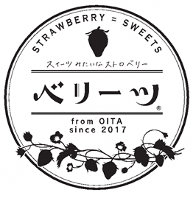 「ベリーツ」ロゴマーク①使用申請書　年　　月　　日　大分県知事　　　　　　　　殿　　　　　　　　　　　　　　　　　　　　　　　　　　〒　　　　　　　　　　　　　　　　　　申請者　住所（所在地）　　　　　　　　　　　　　　　　　　　　　　氏名（名　称）　　　　　　　　　　　　　　　　　      　  代表者名　　　　　　　　　　　印　　　　　　　　　　　　　　　　　　　　　　申込者名　　　　　　　　　　　　　　　　　　　　　　申込者電話　「ベリーツ」ロゴマークを使用したいので、「ベリーツ」ロゴマーク使用規則第４条に基づき、以下のとおり申請します。　なお、許可後は「ベリーツ」ロゴマーク使用規則ならびに許可の際の条件等を遵守します。　　　　   添付書類　物件の完成見本（デザイン等）　　　　　　 その他知事の認める書類　（第１号様式の２）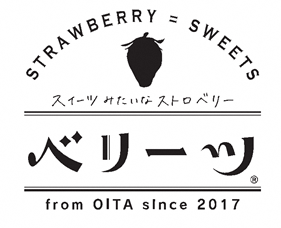 「ベリーツ」ロゴマーク②使用申請書　　年　　月　　日　大分県知事　　　　　　　　殿　　　　　　　　　　　　　　　　　　　　　　　　　　〒　　　　　　　　　　　　　　　　　　申請者　住所（所在地）　　　　　　　　　　　　　　　　　　　　　　氏名（名　称）　　　　　　　　　　　　　　　　　      　  代表者名　　　　　　　　　　　印　　　　　　　　　　　　　　　　　　　　　　申込者名　　　　　　　　　　　　　　　　　　　　　　申込者電話　「ベリーツ」ロゴマークを使用したいので、「ベリーツ」ロゴマーク使用規則第４条に基づき、以下のとおり申請します。　なお、許可後は「ベリーツ」ロゴマーク使用規則ならびに許可の際の条件等を遵守します。　　　　   添付書類　物件の完成見本（デザイン等）　　　　　　 その他知事の認める書類　（第１号様式の３）「ベリーツ」ロゴマーク③使用申請書　　年　　月　　日　大分県知事　　　　　　　　　殿　　　　　　　　　　　　　　　　　　　　　　　　　　〒　　　　　　　　　　　　　　　　　　申請者　住所（所在地）　　　　　　　　　　　　　　　　　　　　　　氏名（名　称）　　　　　　　　　　　　　　　　　　　　　　代表者名          　　　　　 　印  　　　　　　　　　　　　　　　　　　　　　　申込者名　　　　　　　　　　　　　　　　　　　　　　申込者電話　「ベリーツ」ロゴマークを使用したいので、「ベリーツ」ロゴマーク使用規則第４条に基づき、以下のとおり申請します。　なお、許可後は「ベリーツ」ロゴマーク使用規則ならびに許可の際の条件等を遵守します。   添付書類・物件の完成見本（デザイン等）・原料仕入れが証明できる書類（納品書・請求書等のコピー※品種名が確認できるもの）・商品の原材料名が記載されている書類（食品表示シール等のコピー）（第１号様式の４）「ベリーツ」ロゴマーク③使用申請書　　年　　月　　日　大分県知事　　　　　　　　殿　　　　　　　　　　　　　　　　　　　　　　　　　　〒　　　　　　　　　　　　　　　　　　申請者　住所（所在地）　　　　　　　　　　　　　　　　　　　　　　氏名（名　称）　　　　　　　　　　　　　　　　　　　　　　代表者名　　　　　　　　　　　　印　　　　　　　　　　　　　　　　　　　　　　申込者名　　　　　　　　　　　　　　　　　　　　　　申込者電話　「ベリーツ」ロゴマークを使用したいので、「ベリーツ」ロゴマーク使用規則第４条に基づき、以下のとおり申請します。　なお、許可後は「ベリーツ」ロゴマーク使用規則ならびに許可の際の条件等を遵守します。  添付書類　物件の完成見本（デザイン等）            その他知事の認める書類（第２号様式）「ベリーツ」ロゴマーク○使用許可書                                                        　　　　第　　　　　号年　　月　　日　　　　　　　　　　　　　　　　殿　　　　　　　　　　　　　　　　　　　　　　大分県知事　　　　　　年　　月　　日付けで申請のあった「ベリーツ」ロゴマーク○使用申請については、「ベリーツ」ロゴマーク使用規則第５条に基づき、以下の条件を付して許可します。記　　　　１　ロゴマークの使用に関して、「ベリーツ」ロゴマーク使用規則　　　　　及び使用申請書の内容を遵守すること。      　２　許可番号　　　　　　３　有効期間　　　　　　　　　　　　　年　　月　　日～　　　　年　　月　　日 　１．使用目的 　２．使用内容　３．使用期間 　３．そ の 他・広報についての意向申請に係る情報について、ＨＰへの掲載など大分県が広報を行うことに（承諾します・承諾しません）。 　１．使用目的 　２．使用内容　３．使用期間 　３．そ の 他・広報についての意向申請に係る情報について、ＨＰへの掲載など大分県が広報を行うことに（承諾します・承諾しません）。 １．商 品 名 ２．使用目的３．商品内容（規格、容器、量目等）４．販売内容 （販売先、数量等）５．使用期間 ６．その他・広報についての意向申請に係る情報について、ＨＰへの掲載など大分県が広報を行うことに（承諾します・承諾しません）。１．イベント名 ２．使用目的３．イベント期間４．ロゴ使用期間５．イベント場所 ６．イベント内容 ７．そ の 他・広報についての意向申請に係る情報について、ＨＰへの掲載など大分県が広報を行うことに（承諾します・承諾しません）。